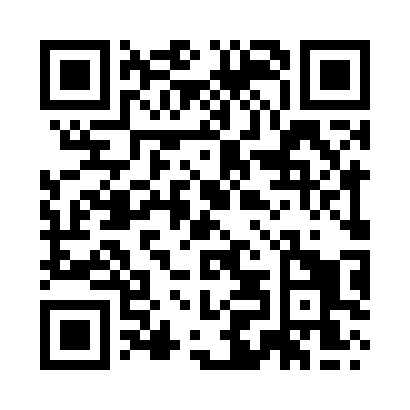 Prayer times for Kintra, South Lanarkshire, UKMon 1 Jul 2024 - Wed 31 Jul 2024High Latitude Method: Angle Based RulePrayer Calculation Method: Islamic Society of North AmericaAsar Calculation Method: HanafiPrayer times provided by https://www.salahtimes.comDateDayFajrSunriseDhuhrAsrMaghribIsha1Mon3:054:421:297:1810:1711:532Tue3:064:431:307:1710:1611:533Wed3:074:441:307:1710:1611:534Thu3:074:451:307:1710:1511:525Fri3:084:461:307:1710:1411:526Sat3:084:471:307:1610:1311:527Sun3:094:481:307:1610:1211:518Mon3:104:491:317:1610:1211:519Tue3:104:501:317:1510:1111:5010Wed3:114:521:317:1510:0911:5011Thu3:124:531:317:1410:0811:5012Fri3:134:541:317:1410:0711:4913Sat3:134:561:317:1310:0611:4814Sun3:144:571:317:1310:0511:4815Mon3:154:591:317:1210:0311:4716Tue3:165:001:327:1110:0211:4717Wed3:175:021:327:1110:0111:4618Thu3:175:041:327:109:5911:4519Fri3:185:051:327:099:5811:4420Sat3:195:071:327:089:5611:4421Sun3:205:091:327:079:5411:4322Mon3:215:101:327:069:5311:4223Tue3:225:121:327:069:5111:4124Wed3:235:141:327:059:4911:4025Thu3:245:161:327:049:4711:3926Fri3:245:171:327:039:4611:3927Sat3:255:191:327:029:4411:3828Sun3:265:211:327:009:4211:3729Mon3:275:231:326:599:4011:3630Tue3:285:251:326:589:3811:3531Wed3:295:271:326:579:3611:34